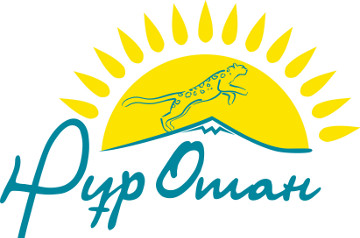 Многофункциональный паромный комплекс – пример успешной реализации программы «Нұрлы жол»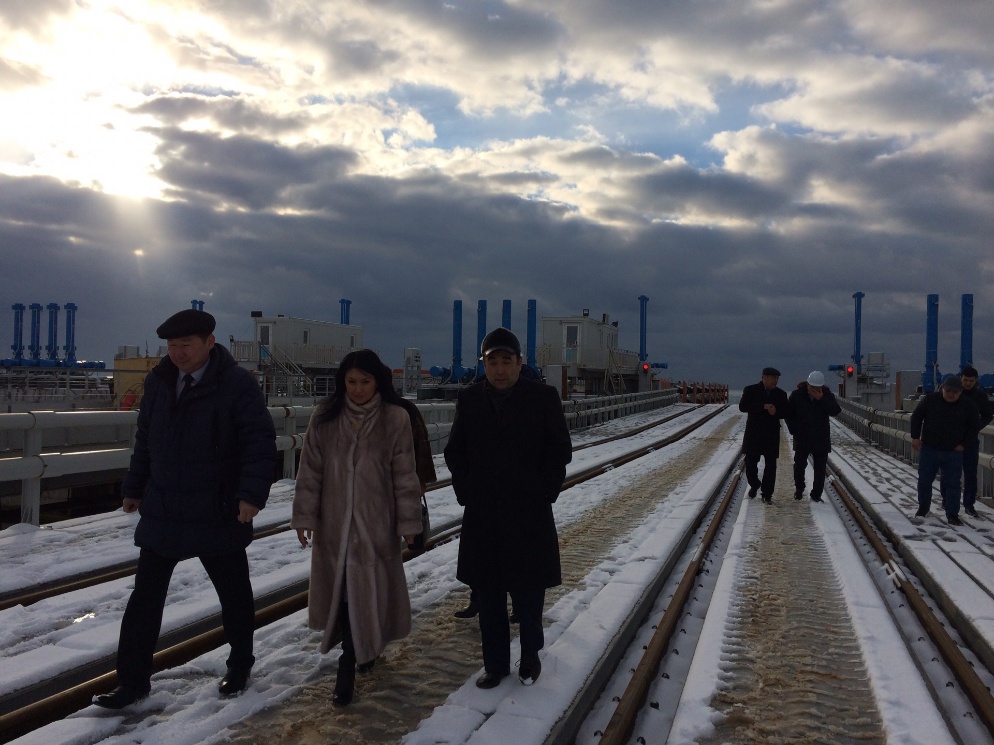 Сегодня депутаты Мажилиса Парламента РК Тарас Хитуов, Алия Сапарова посетили важный объект транспортно-логистической системы страны - паромный комплекс  в порту Курык. Паромный комплекс Курык, который сдан в эксплуатацию  по государственной программе  «Нұрлы жол», изо дня в день развивается с высоким темпом.  Стоимость проекта составляет 32,1 миллиарда теңге. В прошлом году через железнодорожные паромы перевалено свыше 1 миллиона тонн грузов. Это в два раза больше намеченного плана. Так, в ходе общенационального телемоста «Новая индустриализация страны: прыжок казахстанского барса», который проходил в декабре прошлого года с участием Главы государства запущен  новый автомобильный терминал в порту Курык. По таким новым маршрутам, как Кавказ, Турция и стран Южной Европы, в год будет осуществляться 2 миллиона тонн грузов.В середине декабря прошлого года из нового автомобильного парома был отправлен первый казахстанский и транзитный груз. Через паромный комплекс транспортируются зерно, нефтепродукты и другие товары народного потребления.Паромный комплекс является крупным проектом, который способствует повышению социально-экономического уровня страны. В Послании «Новые возможности развития четвертой промышленной революции» Глава государства отметил пути индустриализации и транспортно-логистической системы. Паромный комплекс Курык объект который полностью соответстует этим требованиям, -  отметил Тарас Хитуов. Благодаря многофункиональному комплексу мощностью 5,1 миллион тонн в год,  увеличивается товарооборот с зарубежными странами. расширяется транспортно-логистическая система страны. Кроме того, увеличение размеров налоги, который поступает в областной бюджет, даст возможность повыщения социального положения населения. Паромный комплекс способствует открыть очень эффективные объекты для местного населения.